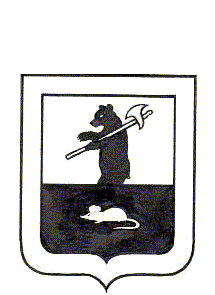 АДМИНИСТРАЦИЯ   ГОРОДСКОГО  ПОСЕЛЕНИЯ  МЫШКИНПОСТАНОВЛЕНИЕг. Мышкин06.07. 2017									           № 171О временном ограничении движения транспортных средств при проведении праздничных мероприятий в День города          В связи с проведением 15 июля 2017 года  в г. Мышкине праздничных мероприятий, посвященных Дню города и в целях обеспечения безопасности дорожного движения в период проведения мероприятий,ПОСТАНОВЛЯЕТ: 1. Временно ограничить  движение транспортных средств 15 июля 2017 года в г. Мышкине:с  09.00 до 12.30  по улицам:      пл. Никольская (от перекрестка с ул.К.Либкнехта),                                                  Карла-Либкнехта  (ул. Штабская и входящими                                                                                             туда перекрестками с улицами Ананьинская,                                                  Успенская и Нагорная),                  Ананьинская    (от    перекрестка    с    ул.                                                  К. Либкнехта до перекрестка с ул. Угличская),                                                                                                  Фурманова (от паромной переправы в сторону ул.Ленина).с 12.30 до 00.00  по улице:         Никольская  (от перекрестка с ул. Ананьинская до                                                       ул.Нагорная).    2. Муниципальному учреждению  «Управление городского хозяйства» (Колпаков С.В.) обеспечить установку соответствующих дорожных знаков.         3. ОГИБДД Отдела МВД России по Мышкинскому району (Лесников Д.В.) оказать содействие в   обеспечении безопасности дорожного движения на период проведения мероприятия в соответствии с п.1 настоящего постановления.  4. Отделению МВД России по Мышкинскому району (Смирнов И.А.) оказать содействие в обеспечении охраны общественного порядка на период проведения праздничных мероприятий.  5. Контроль за исполнением настоящего постановления оставляю за собой.  6.Опубликовать настоящее постановление в газете «Волжские зори» и разместить на официальном сайте Администрации городского поселения Мышкин в информационно-телекоммуникационной сети «Интернет».  7. Постановление вступает в силу с момента подписания.Глава городскогопоселения Мышкин                                                      			Е.В.Петров